基本信息基本信息 更新时间：2024-05-16 06:48  更新时间：2024-05-16 06:48  更新时间：2024-05-16 06:48  更新时间：2024-05-16 06:48 姓    名姓    名田永丰田永丰年    龄42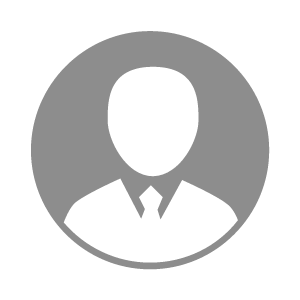 电    话电    话下载后可见下载后可见毕业院校河北农大邮    箱邮    箱下载后可见下载后可见学    历大专住    址住    址期望月薪5000-10000求职意向求职意向禽病专家,技术场长禽病专家,技术场长禽病专家,技术场长禽病专家,技术场长期望地区期望地区河北省河北省河北省河北省教育经历教育经历就读学校：河北农大 就读学校：河北农大 就读学校：河北农大 就读学校：河北农大 就读学校：河北农大 就读学校：河北农大 就读学校：河北农大 工作经历工作经历工作单位：河北旭泓动物药业有限公司 工作单位：河北旭泓动物药业有限公司 工作单位：河北旭泓动物药业有限公司 工作单位：河北旭泓动物药业有限公司 工作单位：河北旭泓动物药业有限公司 工作单位：河北旭泓动物药业有限公司 工作单位：河北旭泓动物药业有限公司 自我评价自我评价执业兽医师，长期为养殖户，大型养殖场提供禽病防治工作执业兽医师，长期为养殖户，大型养殖场提供禽病防治工作执业兽医师，长期为养殖户，大型养殖场提供禽病防治工作执业兽医师，长期为养殖户，大型养殖场提供禽病防治工作执业兽医师，长期为养殖户，大型养殖场提供禽病防治工作执业兽医师，长期为养殖户，大型养殖场提供禽病防治工作执业兽医师，长期为养殖户，大型养殖场提供禽病防治工作其他特长其他特长